Mart 2015 Sanayi Üretim Endeksi’ne ilişkin veriler Türkiye İstatistik Kurumu (TÜİK) tarafından 8 Mayıs 2015 tarihinde yayımlandı.TÜİK tarafından aylık yayımlanan Sanayi Üretim Endeksi, Türkiye’deki sanayi kuruluşlarının toplam üretiminin zaman içindeki değişimi hakkında bilgi vermektedir.Şekil 1: Aylara göre sanayi üretim endeksi (mevsim ve takvim etkilerinden arındırılmış, 2010=100)Kaynak: TüikMart ayında Türkiye (TR) Geneli Sanayi Üretim Endeksi bir önceki aya (Şubat 2015) göre artışa geçerek yüzde 2,2 artış göstermiştir ve 124,8 değerini almıştır. Endeks 124,8 ile geçen senenin aynı ayında 119,2 olan değerini de geçmiştir. Mart (2015) ayında önceki aya göre Elektrik, Gaz, Buhar ve İklimlendirme Üretimi ve Dağıtımı ana sanayi sektörleri itibariyle düşüş yaşanmamıştır. Düşüş sadece Elektrik, Gaz, Buhar ve İklimlendirme Üretimi ve Dağıtımı sektöründe bir önceki aya göre yaşandı. Hem bir önceki ay hem de bir önceki yıla göre ana sanayi sektörlerinde düşüş yaşanmamıştır. En hızlı artış yüzde 5,3 ile Madencilik ve Taşocakçılığı üretiminde olmuştur. Bir önceki aya göre de en fazla artış ise yüzde 3,1 ile madencilik ve taş ocakçılığı üretiminde yaşanmıştır. İmalat sanayi üretim endeksi ise bir önceki aya göre yüzde 2,5 bir önceki yıla göre ise yüzde 4,9 artmıştır.Tablo 1: Ana sanayi gruplarına göre sanayi üretim endeksi büyüme ve değişim oranları(2010=100),Mart 2015Kaynak: TüikAna sanayi gruplarına bakıldığında artışta dayanıklı tüketim malı, dayanıksız tüketim malı ve enerji sektörü imalatının artışta etkisi olduğu görülmektedir. Bir önceki aya göre ana sanayi gruplarından hiç birinde sanayi üretim endeksinde azalma olmamıştır. Bir önceki aya göre en fazla artış ise yüzde 3,6 ile dayanıksız tüketim ürünleri imalatında olmuştur. Bir önceki yıla göre ise en fazla artış da yine 7,4 ile dayanıksız tüketim malı üretiminde olmuştur. İmalat Sanayi Kapasite Kullanım Oranları (KKO-MA), ise mart ayında bir önceki aya göre 0,4 puan azalarak yüzde 72,4 seviyesinde indi.Tablo 2: Ana sanayi gruplarına göre sanayi üretim endeksi büyüme ve değişim oranları(2010=100), Mart 2015Kaynak: Tüikİmalat sanayinin alt sektörlerinde geçen aya göre en fazla artış makine ve ekipmanların kurulumu (%14,1) ile Bilgisayarların, elektronik ve optik (%13,9) imalatında gerçekleşmiştir. Bu sektörleri tütün ürünleri (%12,8) ve deri ve ilgili ürün imalatı (%8,6) takip etmiştir. Bir önceki yıla göre en hızlı artış ise Temel eczacılık ürünlerinin imalatı (%48,5) ve Makine ve ekipmanların (%39) kurulumu imalatına görülmüştür.Son 6 yılın mart ayı sanayi üretim endekslerine bakıldığında ise endeks 2010 yılından bu yana her sene bir öncekinin üzerinde seyrederken, 2011 yılından bu yana daha yavaş artmasına rağmen artmaya devam etmektedir ve 2015 yılı Mart ayı sanayi üretim endeksi de yükselişe devam etmiştir. Şekil 2: Yıllara göre Mart ayları itibariyle sanayi üretim endeksi (mevsim ve takvim etkisinden arındırılmış, 2010=100)Kaynak: TüikTablo 3: Sanayi alt sektörlerine göre sanayi üretim endeksi büyüme ve değişim oranları(2010=100), Mart 2015Kaynak: Tüik2015 MART SANAYİ ÜRETİM ENDEKSİ11 Mayıs 2015                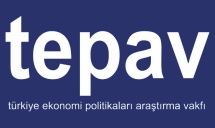 Önceki Aya Göre (%)Önceki Yıla Göre (%)Madencilik ve Taşocakçılığı3.1%5.3%İmalat Sanayi2.5%4.9%Elektrik, Gaz, Buhar ve İklimlendirme Üretimi ve Dağıtımı-0.1%3.1%TOPLAM2.2%4.7%Önceki Aya Göre (%)Önceki Yıla Göre (%)Ara Malı1.2%-0.7%Dayanıklı Tüketim Malı1.6%4.1%Dayanıksız Tüketim Malı3.6%7.4%Enerji1.5%3.3%Sermaye Malı3.2%14.3%TOPLAM2.2%4.7%Önceki Aya Göre (%)Önceki Yıla Göre (%)Makine ve ekipmanların kurulumu14.1%39.0%Bilgisayarların, elektronik ve optik  imalatı13.9%24.5%Tütün ürünleri imalatı12.8%17.0%Deri ve ilgili ürünlerin imalatı8.6%-1.9%Temel eczacılık ürünlerinin imalatı8.2%48.5%Kok kömürü ve rafine edilmiş 7.7%23.9%Mobilya imalatı4.9%14.8%Kağıt ve kağıt ürünleri imalatı4.2%2.9%Diğer metalik olmayan mineral4.0%-4.5%Giyim eşyaları imalatı3.9%2.6%Motorlu kara taşıtı, treyler (römork) 3.8%22.8%Fabrikasyon metal ürünleri imalatı3.1%0.6%Kimyasalların ve kimyasal imalatı2.2%0.2%Ana metal sanayi imalatı2.1%1.9%Başka yerde sınıflandırılmamış ürün imalatı2.0%3.6%Diğer imalatlar1.5%-1.6%Kauçuk ve plastik ürünlerin0.8%1.3%Ağaç, ağaç ve mantar ürünleri0.5%-7.2%Gıda ürünleri imalatı0.4%2.1%Tekstil ürünleri imalatı0.2%-9.7%Kayıtlı medyanın basılması-0.5%-3.5%Elektrikli teçhizat imalatı-0.8%-3.3%İçeceklerin imalatı-4.1%0.8%Diğer ulaşım araçlarının imalatı-10.1%35.3%TOPLAM2.2%4.7%